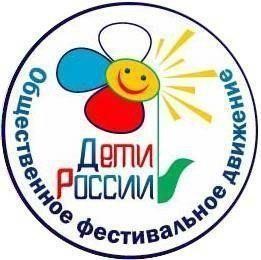 Международный конкурс – фестиваль детского и юношеского творчества «Краски лета»При поддержке Общественного фестивального движения «Дети России» Фонда поддержки и развития детского и юношеского творчества «Лира», Место проведения г. Воронеж Со 2 по 4 июня 2022. 1.1 Цели и Задачи конкурса. Выявление одаренных исполнителей с целью дальнейшего развития и поддержки их таланта и исполнительского мастерства. Приобщение талантливых участников к программам международного сотрудничества, установление творческих контактов, укрепление и поощрение дружеских связей детей и молодежи. Ознакомление участников конкурса с культурой и историей города пребывания. Повышение профессионального мастерства руководителей коллективов и педагогов (проведение семинаров, круглых столов, мастер-классов). Дата и место проведения: Конкурс проводится со 2 по 4 июня 2021 г. Участники фестиваля: Дети, молодёжь стран Европы, СНГ, России. Конкурс проходит по номинациям: -- хореографические коллективы (солисты, дуэты, малая форма, ансамбль) -- вокал (солисты, дуэты, ансамбли) -- театр мод -- сценическое искусство (театры, чтецы, ансамбли чтецов) -- хоровое пение: народного, академического жанра. -- цирковое искусство (Все номинации, кроме тех, которые связаны с воздухом и огнём) -- инструментальное исполнительство 1.5. Стоимость участия в фестивале Целевой взнос с одного участника – 9 000 рублей. руководителя, сопровождающего – 9 000 рублей. Каждое 21-е место бесплатно. Если у коллектива есть бесплатные путевки (сертификаты), 21-е место считается от общего количества приезжающих за минусом числа путёвок, указанных в сертификате. Внимание! Участники, приезжающие с самостоятельным размещением, оплачивают аккредитацию в размере 3500 рублей с каждого участника, руководителя и сопровождающего. Расчёт возможен как наличным, безналичным путём так и перечислением предоплаты. По вопросам оплаты с Вами свяжется наш бухгалтер. В стоимость целевого взноса включено: проживание (гостиницы города) 2-, 3-, 4-местные номера с удобствами в номере, возможны дополнительные места. питание (1 день – обед, ужин; 2 день – завтрак, обед, ужин; 3 день - завтрак). организация конкурса и его техническое обеспечение. встреча и проводы участников с ж/д вокзала организованы на автобусах в сопровождении кураторов. В дни фестиваля трансфер предоставляется всем участникам (с ж\д вокзалов города). Коллективы меньше 10 человек приезжающие раньше или уезжающие позже (с дополнительными сутками) заезжают/выезжают самостоятельно! Стоимость дополнительных суток с питанием 2500 рублей, возможно без питания (по индивидуальной договоренности). Заселение в гостиницу с 14.00. Ранний заезд и заселение (при возможности) оплачивается дополнительно. 1.6 Организационный взнос за участие в номинации: с ансамбля за участие в одной номинации - 6000 рублей, с дуэта - 3000 рублей, с солиста за каждую номинацию - 2000 рублей. театральный коллектив - 10000 рублей Участие в дополнительной номинации оплачивается на тех же условиях. Количество номинаций не ограничено. Участники представляют два произведение общей продолжительностью не более 7 минут. Участники разбиты на блоки по номинациям и возрастным критериям. Театральные коллективы – спектакль продолжительностью до 30-ти минут. Конкурсная программа фестиваля проходит: Дворец творчества детей и молодёжи г. Воронеж (Площадь Детей, д.1) Зеркало сцены: ширина 12 метров, глубина 10 метров. Покрытие брус. Программа фестиваля: июня. Заезд участников, встреча на ж.д вокзалах, размещение. Регистрация в оргкомитете. Репетиции. Конкурсный день : инструментальное исполнительство, народный, академический вокал, хореография, эстрадный вокал, театр.  Торжественная церемония Открытия Международного конкурса-фестиваля "Краски лета» Обед, ужин по индивидуальному графикуиюня. Конкурсный день: хореография, эстрадный вокал, инструментальное исполнительство, народный, академический вокал Экскурсии по предварительным заявкам. Завтрак, обед, ужин по индивидуальному графику июня          ЗавтракОсвобождение номеров до 12.00. Отъезд по графику. 4.6 За дополнительную плату участникам предоставляются следующие услуги: Обзорная экскурсия по городу, необходимо предварительно записаться в оргкомитет. Обед в день выезда. Просим регулярно поддерживать контакты с представительством оргкомитета: (88172)746406-тел/факс, detirossii35@mail.ru 8-800-250-64-06 ( звонок по России бесплатный) 89212576119 –офис, Получить положение по номинациям и заполнить заявку можно на сайте: WWW.DETIROSSII.COM 